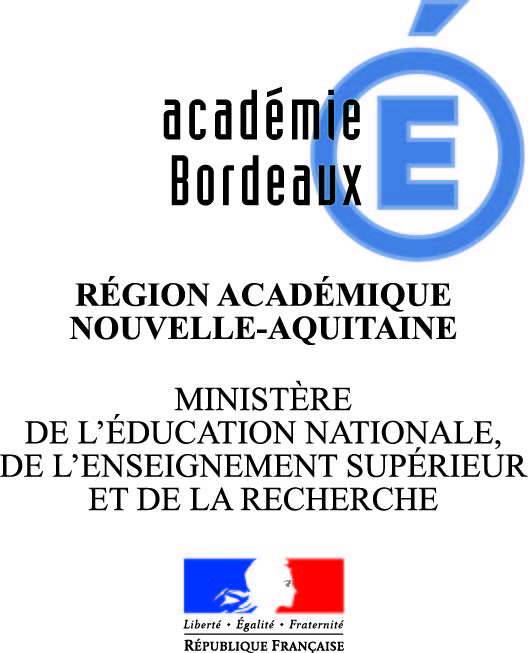 Dossier de demande de labellisation E3DNom de l’établissement : ……………………………………………………………………………. .Nom, prénom et qualité du référent E3D : …………………………………………………………..Coordonnées  courriel du référent E3D : ……………………………………………………………	Coordonnées  téléphonique du référent E3D : ……………………………………………………………	Historique de la démarche E3D Depuis quand  l’établissement est-il engagé dans cette démarche ? : ………………………………………….Descriptif de quelques lignes sur  l’historique de la démarche E3D : …………………………………………………………………………………………………………………………………………………………………………………………………………………………………………………………………………………………………………………………………………………………………………………………………………………………………………………………………………………………………………………………………………………………………………………………………………………………………………………………………………………………………………………………………………………………………………………………………………………………………………………..……………………………………………………………………………………………………………………………………………………………………………………………………………………………………………………………………………………………………………………………………………………………..………………………………………………………………………………………………………………………………………………………………………………………………………………………………………………………………………………………………………………………………………………………………….. . .Institutionnalisation de la démarcheCette démarche est-elle inscrite dans le projet d’établissement ? : ……………………………………………..Si, oui précisez : ……………………………………………………………………………………………………………………………………………………………………………………………………………………..………………………………………………………………………………………………………………….A-t-elle été validée en conseil d’administration ? : ……………………………………………………………Organisation du pilotageComposition du comité de pilotage : ……………………………………………………………………………………………………………………………………………………………………………………………..………………………………………………………………………………………………………………….…………………………………………………………………………………………………………………….…………………………………………………………………………………………………………………….……………………………………………………………………………………………………………………Joindre le dernier compte-rendu de pilotage Nombre de réunions annuelles : ………………………………………………………………………………Nombre d’élèves participants régulièrement au pilotage : ………………………………………………….. Modalités de recrutement des élèves : ………………………………………………………………………….…………………………………………………………………………………………………………………..…………………………………………………………………………………………………………………..Thématiques traitées et nature des projets mis en œuvre dans l’établissementPrésentation de différents  projets en cours dans l’établissement en mentionnant les classes concernées, les enseignants et éducateurs impliqués, les thèmes traitées, les activités proposées, les partenaires associés… (deux pages maximum)…………………………………………………………………………………………………………………..………………………………………………………………………………………………………………….…………………………………………………………………………………………………………………..………………………………………………………………………………………………………………….…………………………………………………………………………………………………………………….…………………………………………………………………………………………………………………….…………………………………………………………………………………………………………………..………………………………………………………………………………………………………………….…………………………………………………………………………………………………………………….…………………………………………………………………………………………………………………..………………………………………………………………………………………………………………….…………………………………………………………………………………………………………………….…………………………………………………………………………………………………………………..………………………………………………………………………………………………………………….…………………………………………………………………………………………………………………….Partenaires extérieurs associés à l’E3D :…………………………………………………………………………………………………………………………………………………………………………….………………………………………………………………………………………………………………………………………………………………………………………………………………………………………….Modalités d’implication des élèves dans la démarcheL’établissement a-t-il des éco-délégués ?...........................................................................................................Si oui, combien sont-ils ? ……………………………………………………………………………………..Qui en assure l’animation ? ……………………………………………………………………………………Comment ont-ils été recrutés ? ……………………………………………………………………………………………………………………………………………………………………………………………………Certaines classes sont-elles impliquées de manière préférentielle dans l’E3D ? Si oui, précisez…………….………………………………………………………………………………………………………………..………………………………………………………………………………………………………………..Modalités d’évaluation prévues : …………………………………………………………….………………………………………………………………………………………………………………..………………………………………………………………………………………………………………..………………………………………………………………………………………………………………..………………………………………………………………………………………………………………..Remarques : ……………………………………………………………………………………………………………………………………………………………………………………………………………..………………………………………………………………………………………………………………..